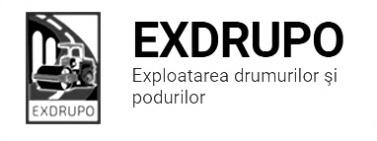 Notă informativăcu privire la lucrările de întreţinere şi salubrizare a infrastructurii rutieresect. Centru: executate 24.09.2021:Salubrizarea mecanizată: str. V. Trandafirilor, str. Melestiu, str. Inculeț, str. Testimițeanu, str. Gh. Cașu, str. M. Mică, str. I. C. Suruceanu, str. C. Vîrnav, str. T. Strișcă, str. P. Ungureanu.Salubrizarea pasajelor subterane: bd. Șt. cel Mare-Negruzzi-0,5curse, bd. Șt. cel Mare-Ciuflea-0,5curse, șos. Hîncești-Spicului-0,5curse, șos. Hîncești-Sihastrului-0,5curse, șos. Hîncești, 176-0,5curse. Montare bordure: șos. Hîncești-Spicului (pasaj.subt.)-48bord.Săpătură manauală: șos. Hîncești-Spicului (pasaj.subt.)-1,5m3.Demolare beton: șos. Hîncești-Spicului (pasaj.subt.)—1m3.executate 24-25.09.2021 (în noapte):Salubrizarea mecanizată: str. Ismail, bd. D. Cantemir, bd. Gagarin, bd. Negruzzi, Aleea Gării, str. Ciuflea, Viaduc, bd. Șt. cel Mare, str. P. Halippa, șos. Hîncești, str. Gh. Asachi, str. V. Alecsandri.executate 25.09.2021:Salubrizarea mecanizată: str. Grenoble, str. Miorița, șos. Hîncești, șos. Hîncești Intrarea Veche, str. Spicului, str. Ialoveni, Dr. Viilor, str. Sihastrului, str. Sprîncenoaia, str. Pietrarilor, str. Ciocîrliei, str. T. Baltă, str. L. Kaczynski, str. Academeiei, str. V. Docuceaeev.executate 26-27.09.2021 (în noapte):Salubrizarea mecanizată: str. Ismail, bd. D. Cantemir, bd. Gagarin, bd. Negruzzi, Aleea Gării, str. Ciuflea, Viaduc, bd. Șt. cel Mare, str. P. Halippa, șos. Hîncești, str. Gh. Asachi, str. V. Alecsandri.planificate 27.09.2021:Excavare/transportare gunoi : șos. Hîncești-Spicului (pasaj.subt.).Amenajare pietriș: șos. Hîncești-Spicului (pasaj.subt.)Montare bordure: șos. Hîncești-Spicului (pasaj.subt.).sect. Buiucani: 	executate 23-24.09.2021 (în noapte):Salubrizarea mecanizată: PMAN, bd. Șt. cel Mare, str. Columna, str. Mit. Dosoftei, Piața D. Cantemir, C. Ieșilor.executate 24.09.2021:Salubrizarea mecanizată: str. 27 Martie, B. Sculeni, str. Mesager, str. I. Pelivan, str. N. Costin, str. L. Deleanu, str. V. Belinski.Salubrizarea manuală: str. I. Pelivan, 30/2-1cursă.Excavare/transportare gunoi: str. I. Pelivan, 30/2-2curse.Demolare beton: str. I. Pelivan, 30/2-2m3.Reparația canalizării pluviale: str. I. Pelivan, 30/2-4fînt. rid.Amenajare pietriș:  str. I. Creangă-25,6t, str. I. Pelivan, 30/2-21,1t.executate 24-25.09.2021 (în noapte):Salubrizarea mecanizată: Piața D. Cantemir, C. Ieșilor, str. I. Creangă, Piața Unirii, bd. A. Iulia.executate 25.09.2021:Salubrizarea mecanizată:str. M. Viteazul, str. A. Sciusev, str. C. Stere, str. V. Lupu, str. E. Coca, str. Constituției, str. Cornului, str. T. Vladimirescu.planificate 27.09.2021:Salubrizarea manuală: str. I. Pelivan, 30/2.Amenajare pietriș: str. I. Pelivan, 30/2.Amenajare beton asfaltic: str. I. Pelivan, 30/2.sect. Rîşcani:executate 24.09.2021:Salubrizarea mecanizată: str. Albișoara, C. Moșilor, str. T. Vladimirescu, bd. Moscova, str. Dimo, str. Florilor, str. Studenților, str. Ceucari, str. Socoleni.Excavare/transportare sol: str. Albișoara-Renașterii (tr.)- 4curse.Amenajare pietriș: str. Albișoara-Renașterii (tr.)-47,5t.executate 24-25.09.2021 (în noapte):Salubrizarea mecanizată: bd. Renașterii, str. Kiev, bd. Moscova, str. B. Voievod, str. A. Russo, C. Orheiului, str. Petricani.executate 25.09.2021:Salubrizarea mecanizată: str. Albișoara, bd. Renașterii, C. Moșilor, str. Ceucari, str. Dimo, str. Florilor, str. Socoleni.executate 26-27.09.2021 (în noapte):Salubrizarea mecanizată: bd. Renașterii, str. Kiev, bd. Moscova, str. A. Russo, str. B. Voievod, bd. Gr. Vieru, str. C. Tănase, str. Ierusalim, str. B. Bodoni, str. Pușkin, str. P. Rareș, str. Petricani.planificate 27.09.2021:Reparația canalizării pluviale: str. Albișoara-Renașterii (tr.).Montare bordure: str. Albișoara-Renașterii (tr.).Amenajare pietriș: str. Albișoara-Renașterii (tr.).sect. Botanica:executate 24.09.2021:Salubrizare mecanizată: bd. Decebal, bd. Traian, bd. C. Vodă, bd. Dacia, str. Gr. Botanica, șos. Muncești.Salubrizare manuală: bd. Dacia-2curse.Amenajare sol (întărire acostament): Dr. Vechi Aeroport-5curse.Montare bordure: str. Teilor-20bord.executate 25.09.2021:Salubrizare mecanizată: bd. Dacia, Viaduc, bd. Decebal, str. Grenoble, str. V. Crucii.Amenajare beton asfaltic: bd. Decebal-135t b/a fin.executate 26-27.09.2021 (în noapte):Salubrizarea mecanizată: str. Burebista, str. Independenții, str. Hr. Botev, str. Zelinski, str. Titulescu, str. Belgrad, str. C. Brîncuși.planificate 27.09.2021:Amenajare beton asfaltic: șos. Muncești (nod rutier), bd. Decebal.  sect. Ciocana:executate 24.09.2021:Salubrizarea mecanizată: bd. M. cel Bătrîn, str. A. Russo, str. G. Latină, str. P. Zadnipru, str. I. Vieru, str. I. Dumeniuc, str. Studenților, str. M. Sadoveanu.Salubrizarea manuală: str. P. Zadnipru, 14/1-2cursă.    Amenajare pietriș: str. P. Zadnipru, 14/1-35t. executate 25.09.2021 :Salubrizarea mecanizată: str. Voluntarilor, str. M. Manole, str. Sargidava, str. M. Drăgan, str. M. Spătarul, str. Bucovinei.executate 26-27.09.2021 (în noapte):Salubrizarea mecanizată: str. L. Bîcului, str. Uzinelor, str. V. lui Vodă, str. P. Înalt, str. Otovasca.planificate 27.09.2021:Amenajare beton asfaltic:  str. P. Zadnipru, 14/4.      sect. OCR:executate 26-27.09.2021 (în noapte):Aplicarea marcajului rutier: str. Columna-Mit. Dosoftei-250m2, C. Ieșilor-1 600m2.planificate 27.09.2021:Aplicarea marcajului rutier: mun. Chișinău.sect. Întreținerea canalizării pluviale:executate 24.09.2021:Reparația canalizării pluviale: str. V. Alecsandri-2gril.inst., bd. Șt. cel Mare-4gril.rid., 1cursă gunoi.  Curățirea canalizării pluviale: str. M. Drăgan-23buc., str. Otovasca-4buc., 1cursă gunoi, C. Basarabiei (canal pluvial)-5m3 săp.man.   planificate 27.09.2021:Reparația canalizării pluviale:bd. Decebal, bd. Șt. cel Mare.        Curățirea canalizării pluviale: bd. Dacia, C. Basarabiei.sect. Specializat îninfrastructură (pavaj):executate 24.09.2021:Excavare/transportare sol: com. Țînțăreni, str. V. Alecsandri-38m3.Amenajare nisip: com. Țînțăreni, str. V. Alecsandri-99t.Compactare nisip/pietriș: com. Țînțăreni, str. V. Alecsandri-1 000m2.      planificate 27.09.2021:Amenajare pietriș: com. Țînțăreni, str. V. Alecsandri.sect. Specializat în infrastructură (restabilirea învelișului asfaltic):executate 24.09.2021:Montare zidării: bd. C. Vodă, 19/1-14zid. Montare bordure: bd. C. Vodă, 19/1-38bord.executate 25.09.2021:Lichidarea situației de avariere: str. M. Cibotari-2m2, str. Mit. Dosoftei-1m2,. str. București-4m2, str. Vasilenco-15m2, șos. Hîncești-25m2, str. Miorița, 5/2, 5/3-7m2.Amenajare pietriș: șos. Hîncești-5t.      planificate 27.09.2021:Amenajare pietriș: bd. C. Vodă, 19/1.    Montare bordure: bd. C. Vodă, 19/1.    Ex. 022 47 12 93